本校高中部慶祝100年教師節活動照片集錦（100.09.28.）本校高中部慶祝100年教師節活動照片集錦（100.09.28.）本校高中部慶祝100年教師節活動照片集錦（100.09.28.）本校高中部慶祝100年教師節活動照片集錦（100.09.28.）本校高中部慶祝100年教師節活動照片集錦（100.09.28.）本校高中部慶祝100年教師節活動照片集錦（100.09.28.）本校高中部慶祝100年教師節活動照片集錦（100.09.28.）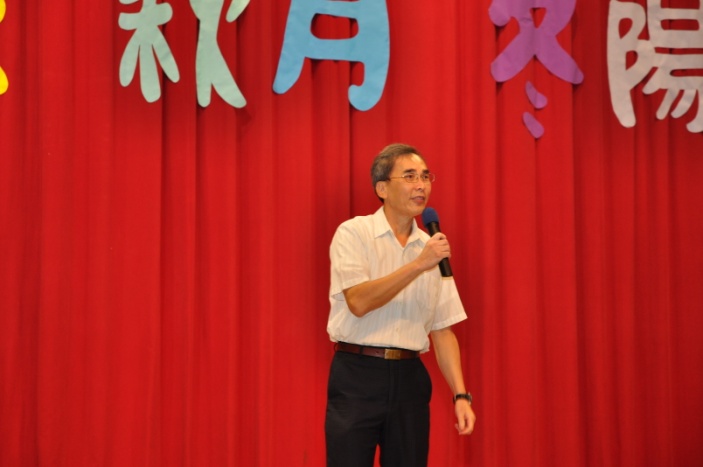 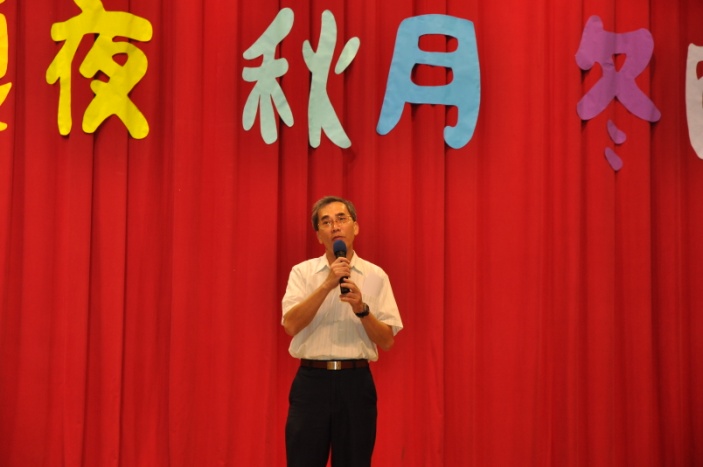 說明：說明：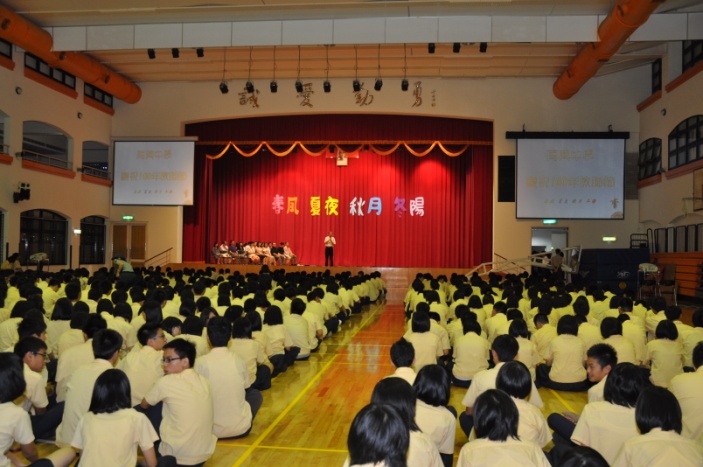 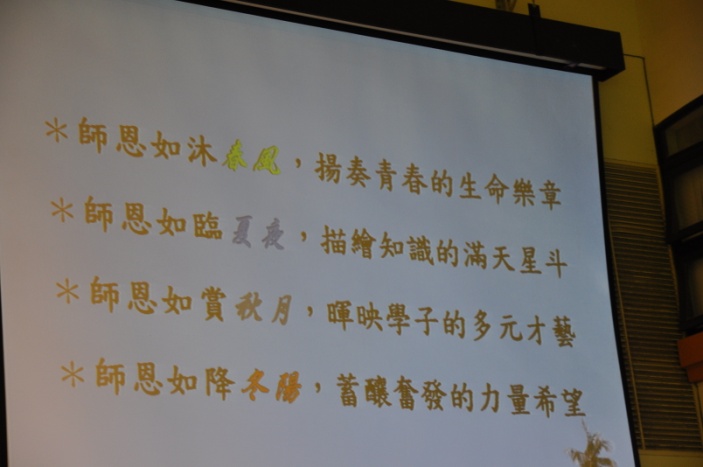 說明：說明：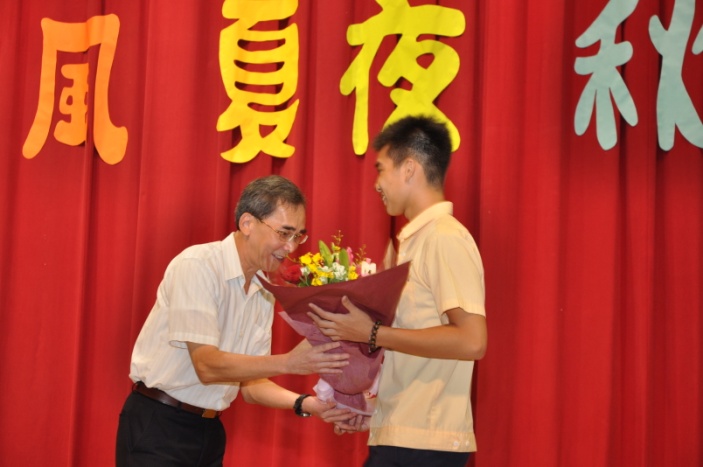 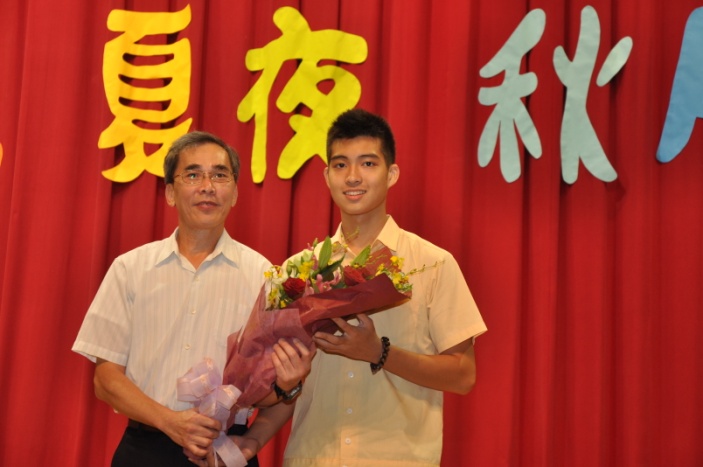 說明：說明：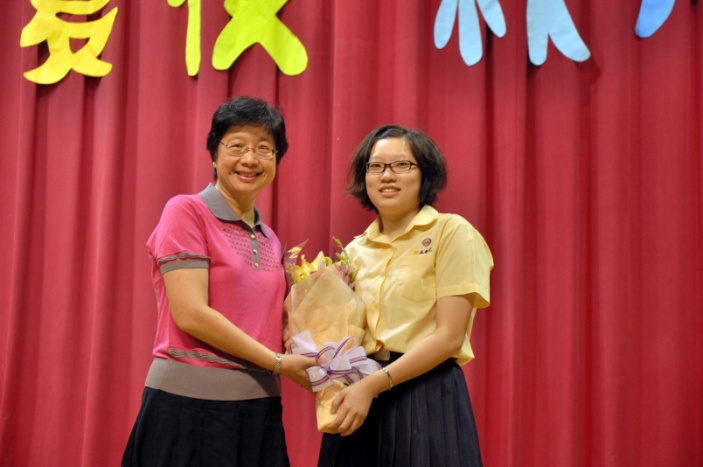 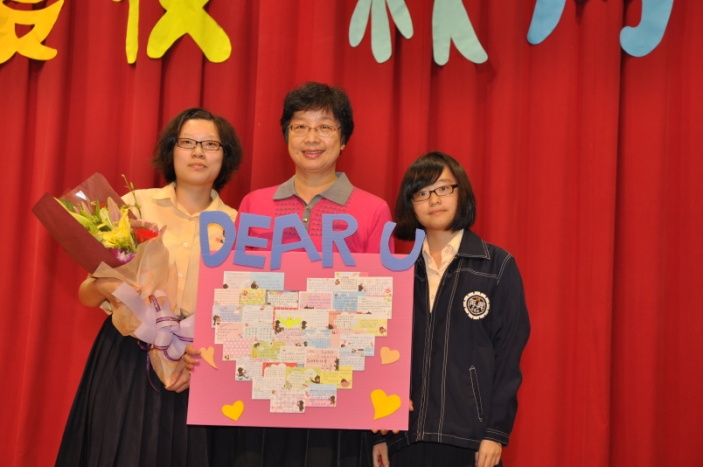 說明：說明：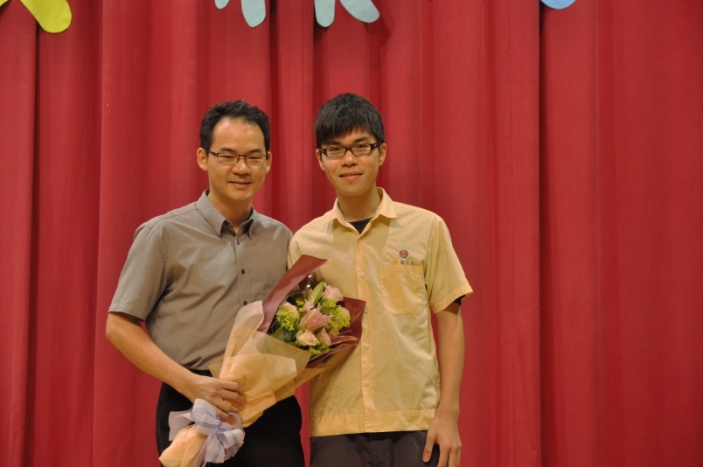 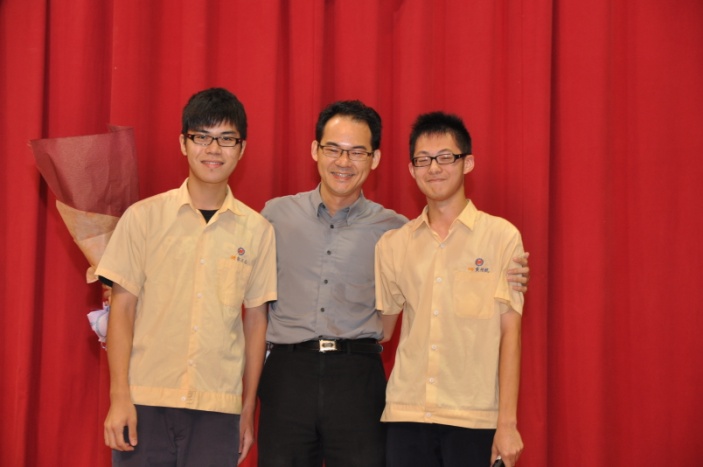 說明：說明：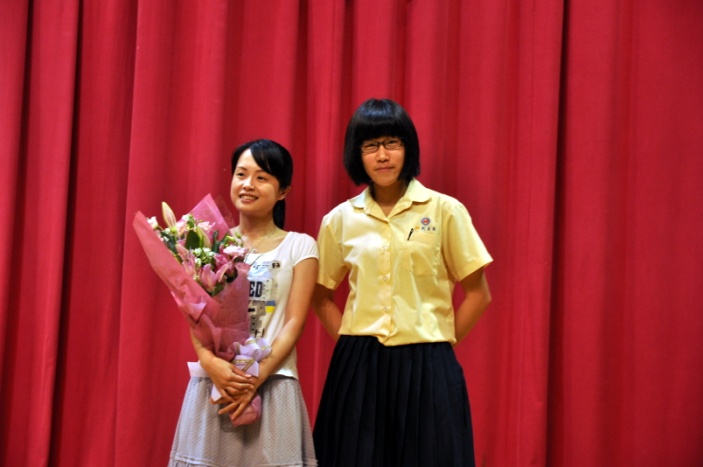 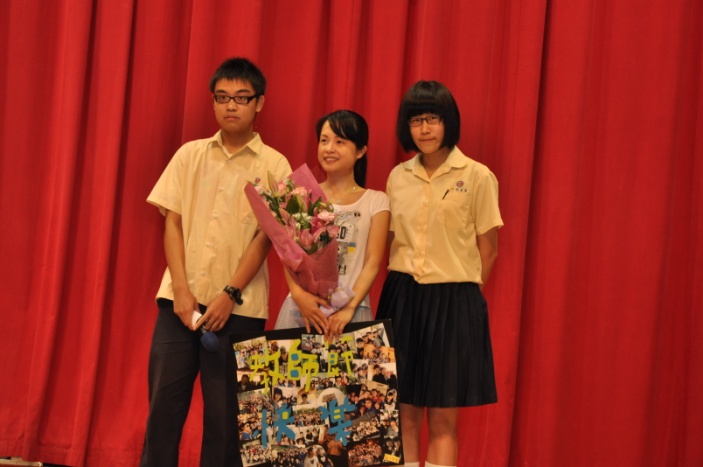 說明：說明：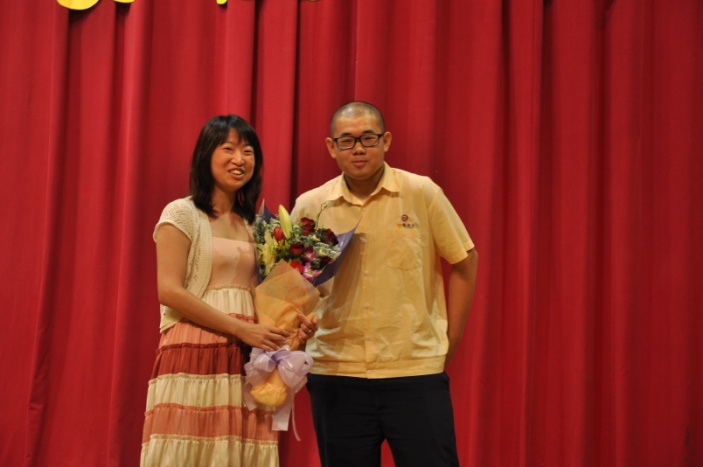 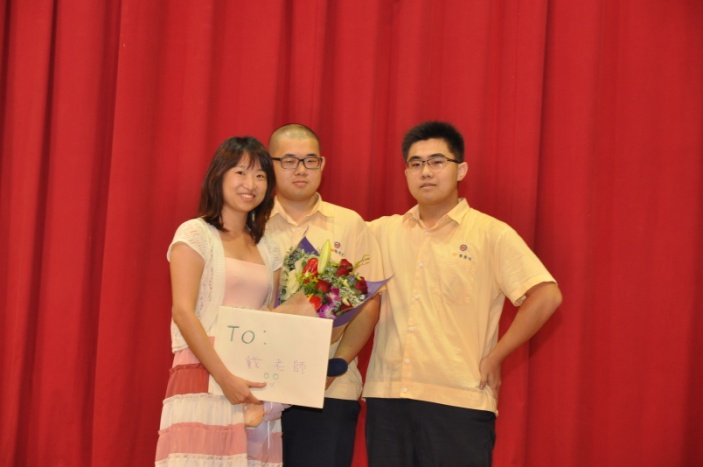 說明：說明：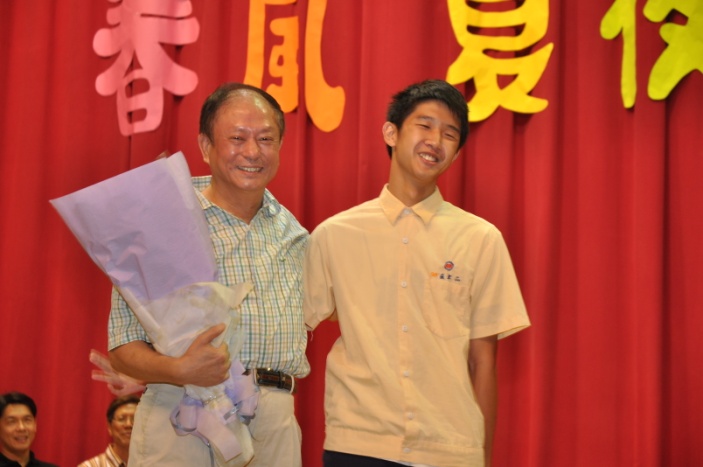 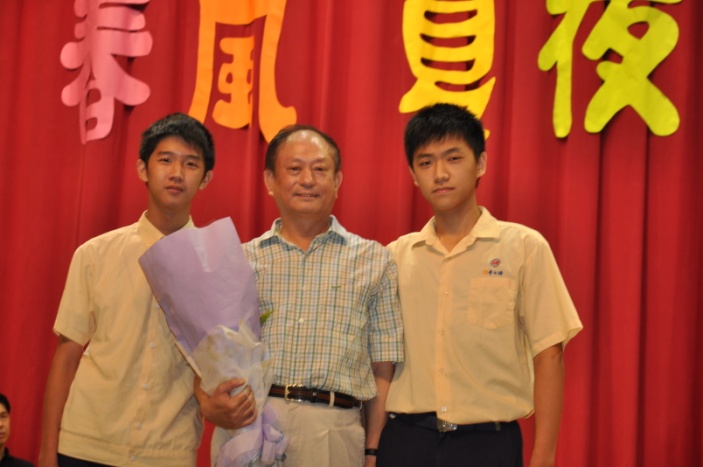 說明：說明：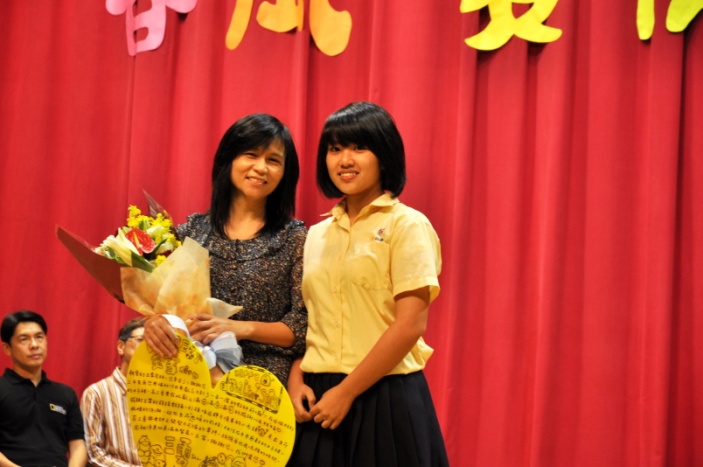 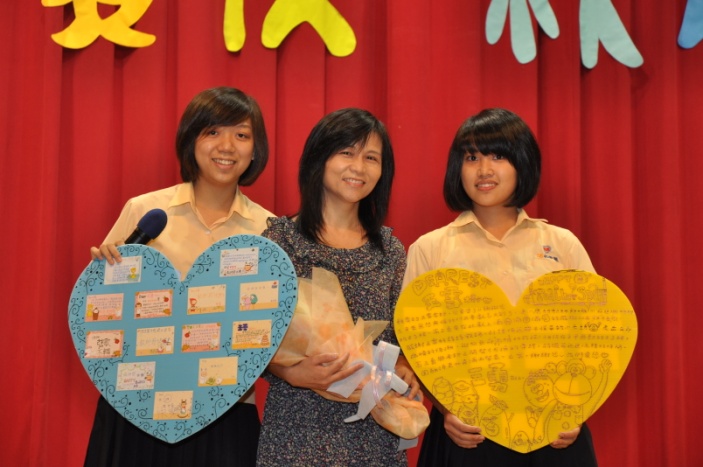 說明：說明：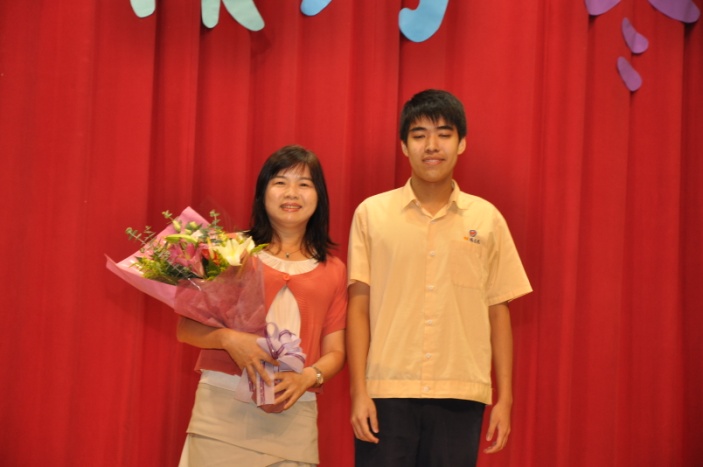 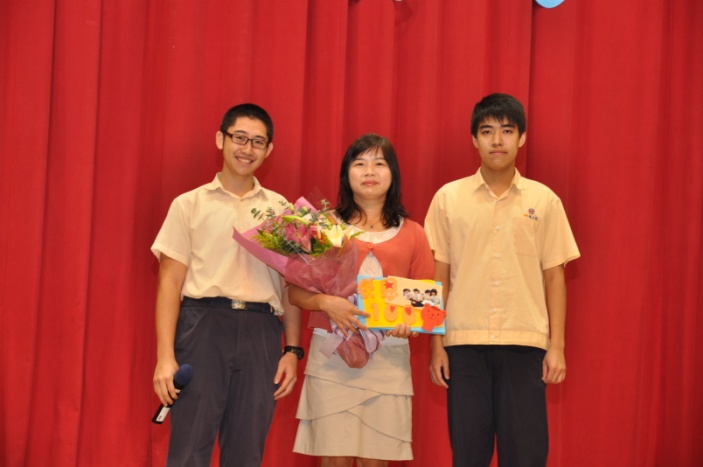 說明：說明：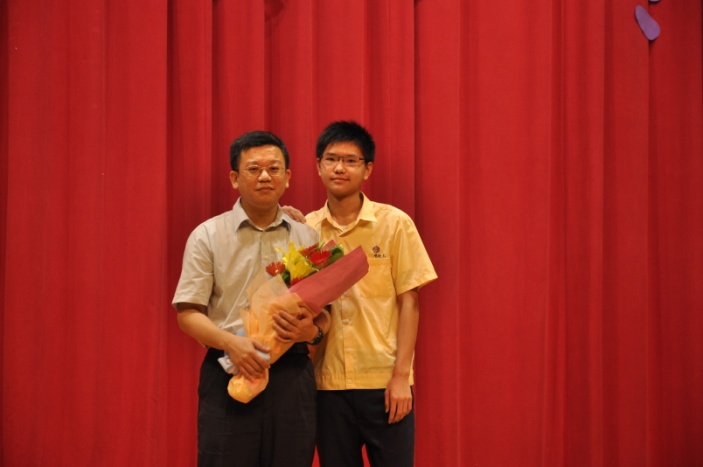 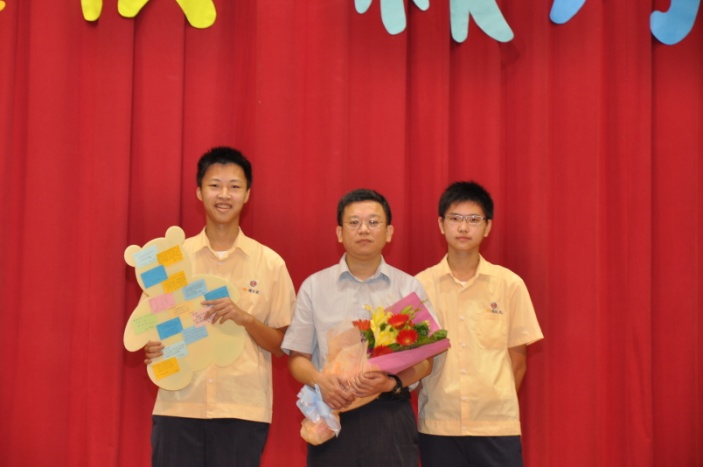 說明：說明：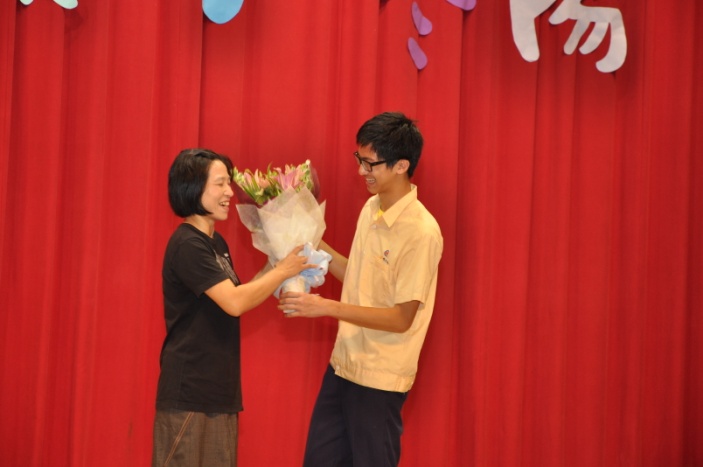 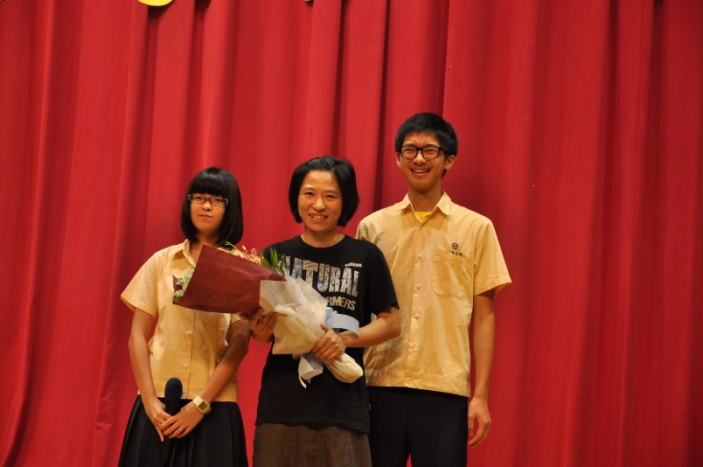 說明：說明：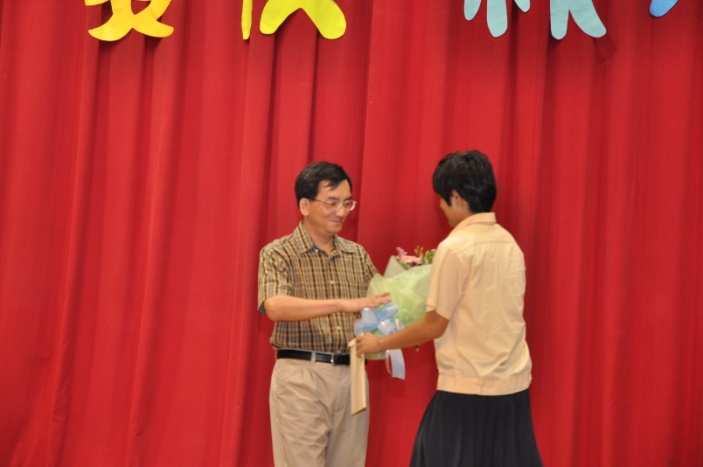 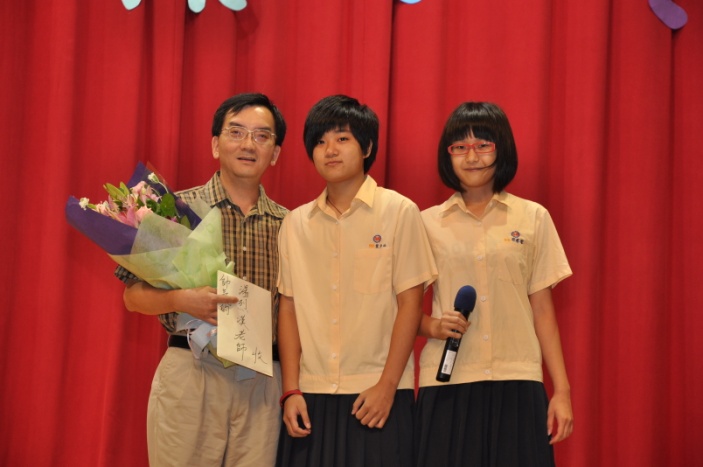 說明：說明：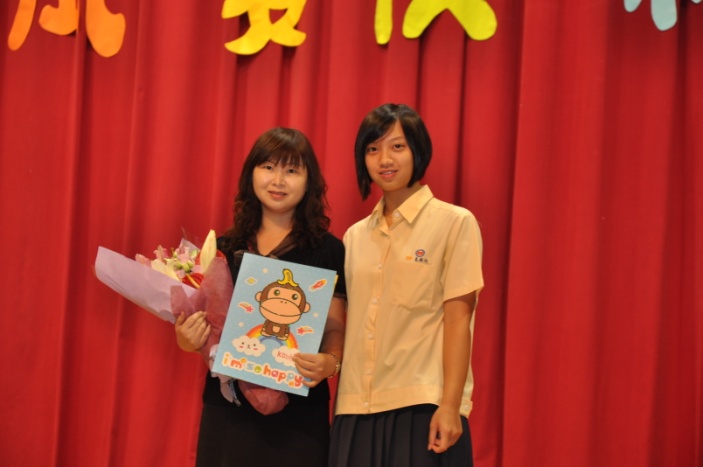 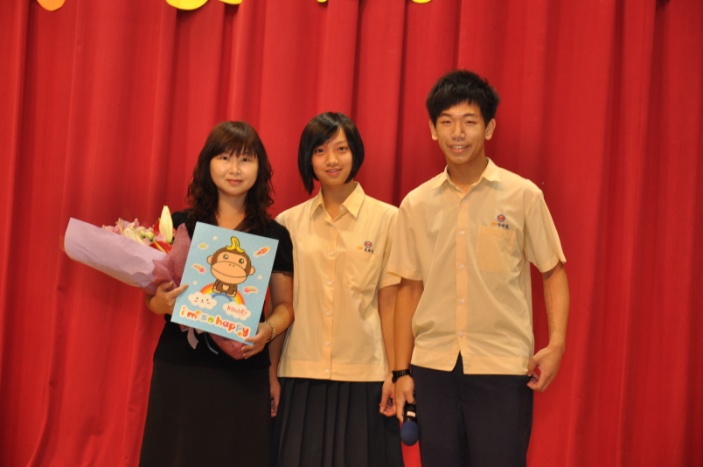 說明：說明：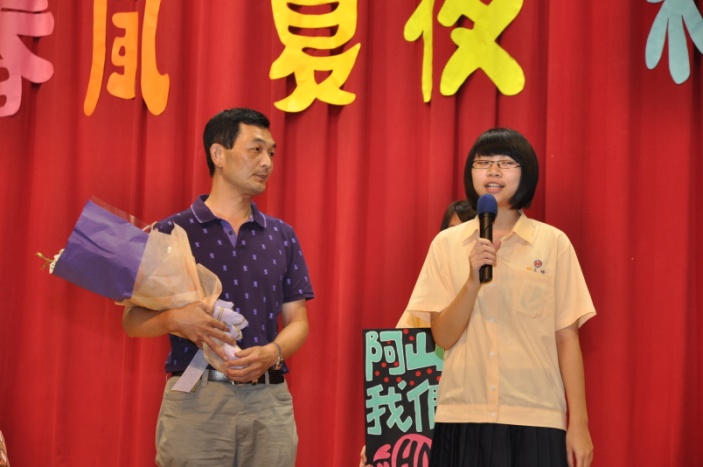 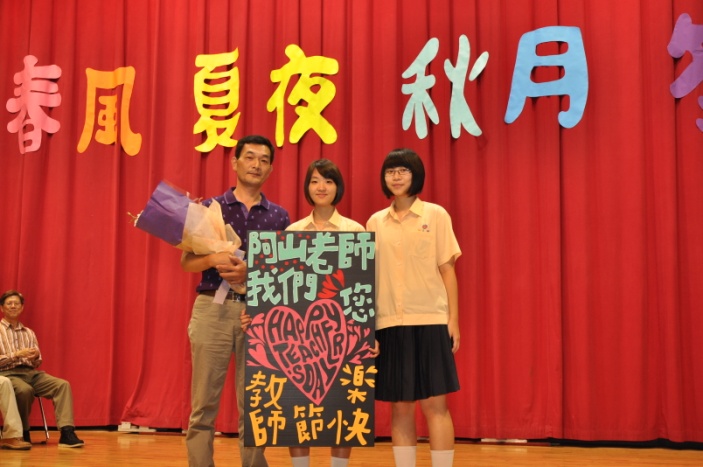 說明：說明：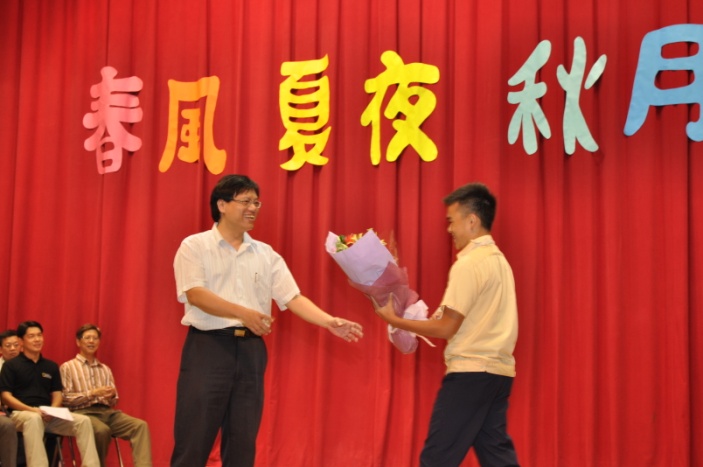 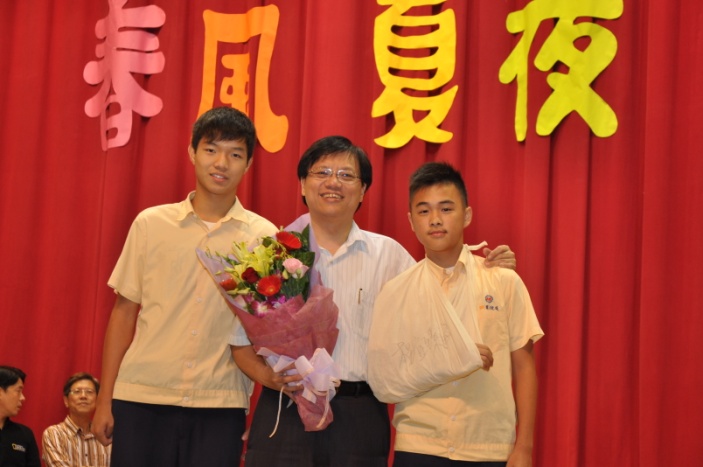 說明：說明：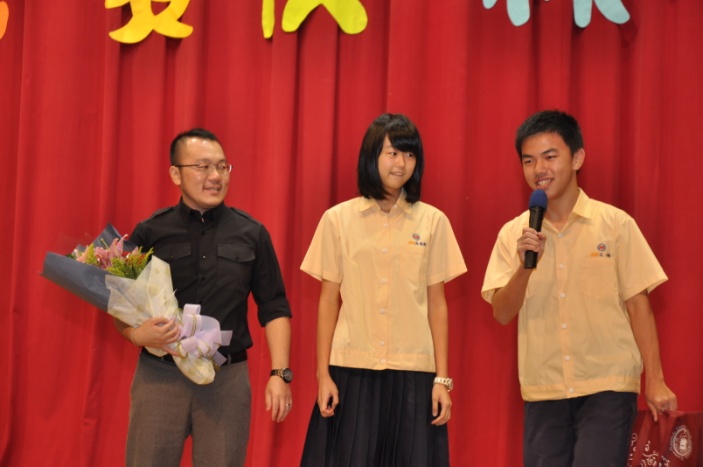 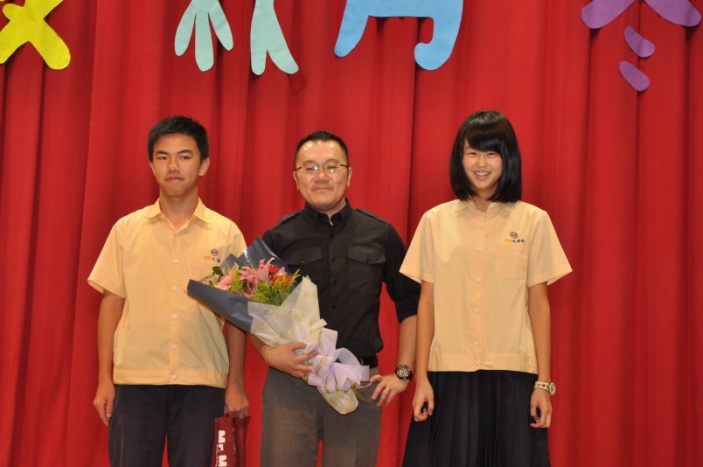 說明：說明：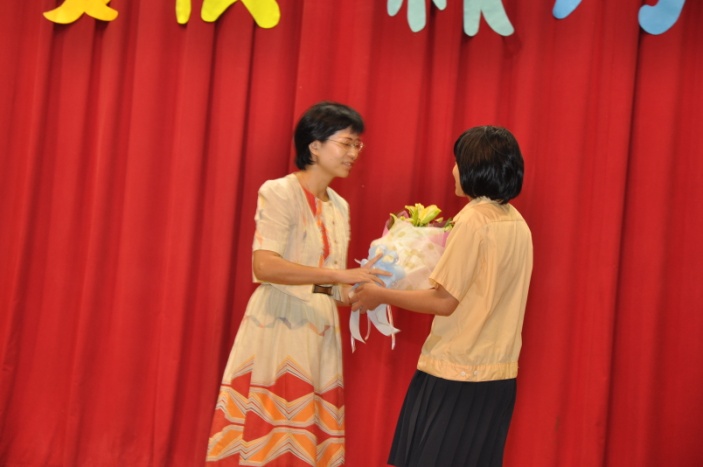 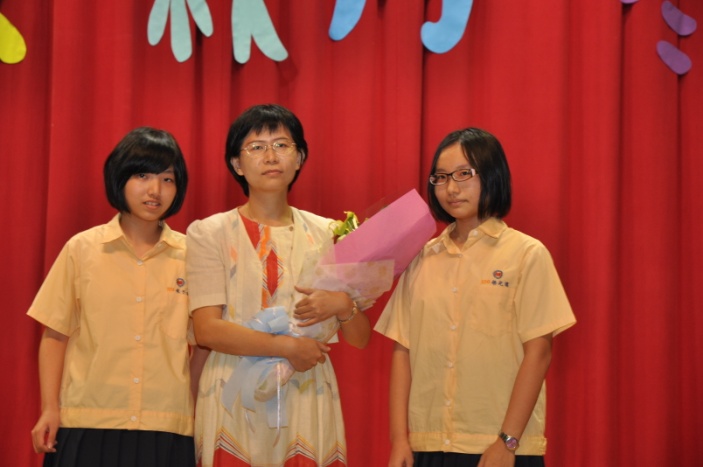 說明：說明：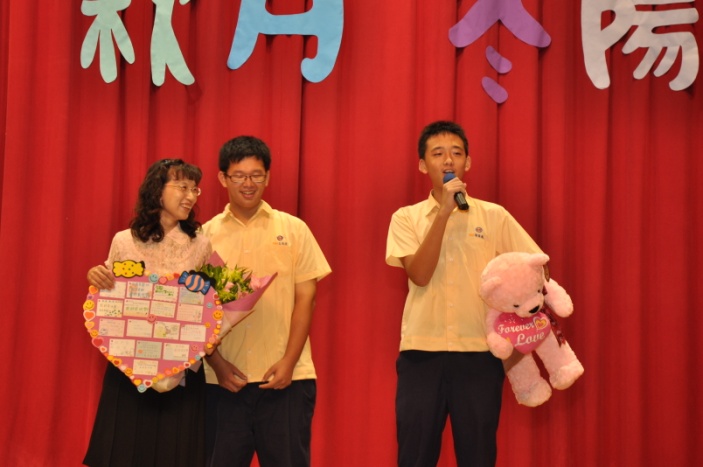 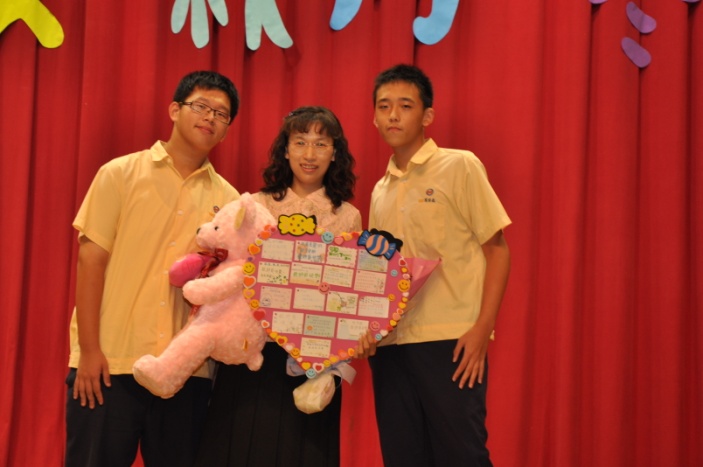 說明：說明：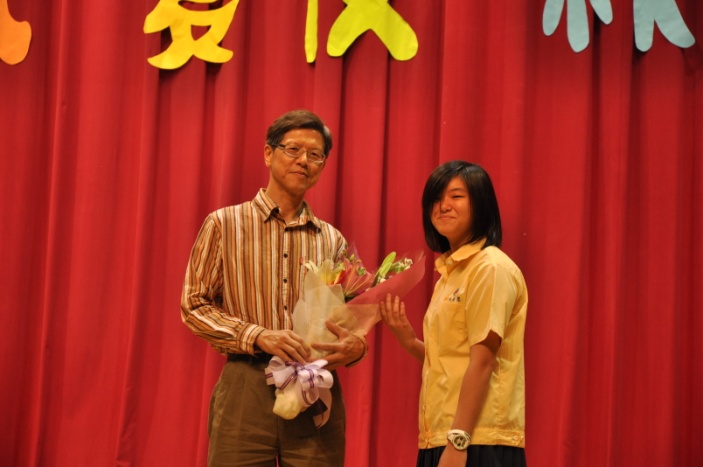 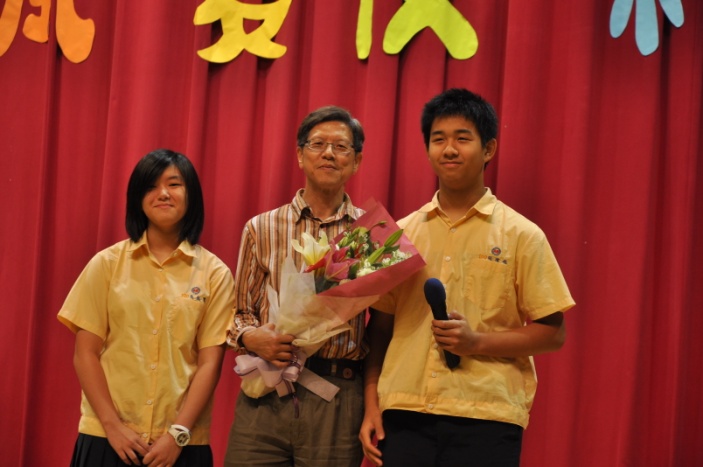 說明：說明：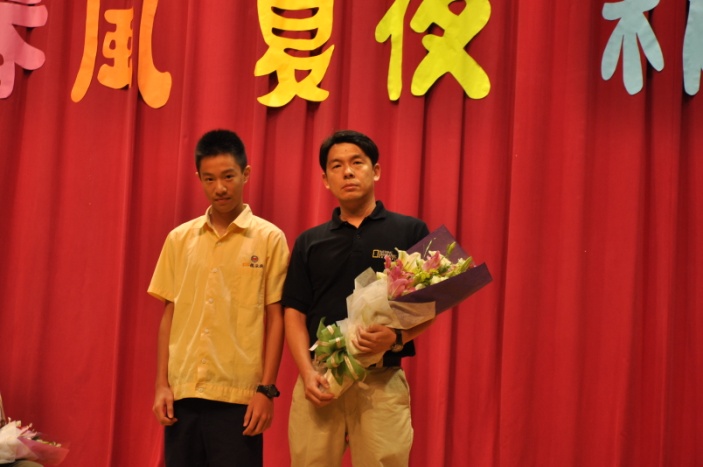 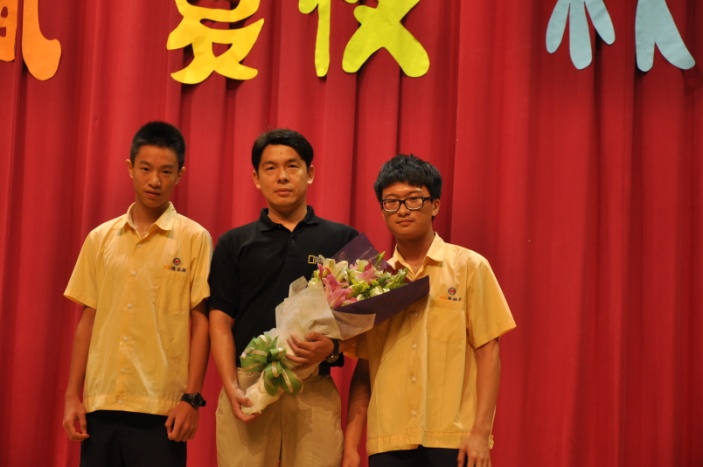 說明：說明：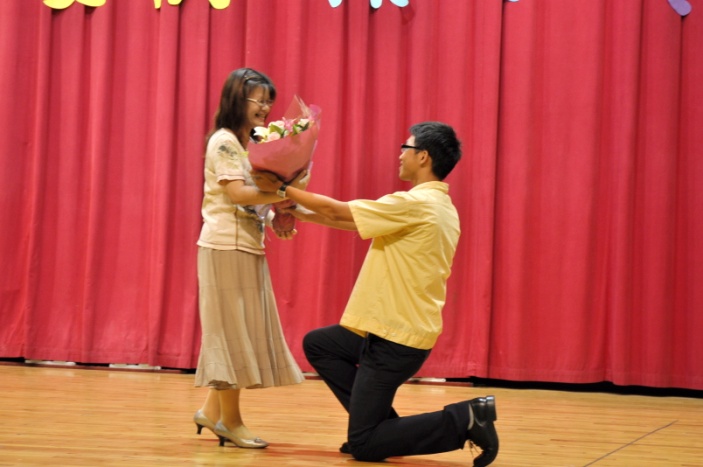 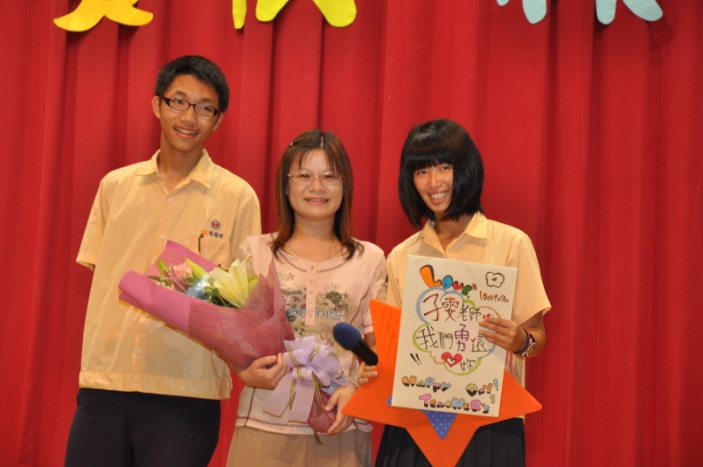 說明：說明：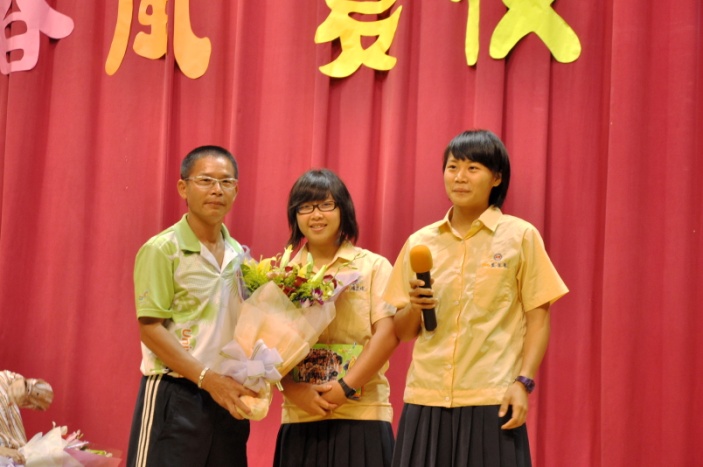 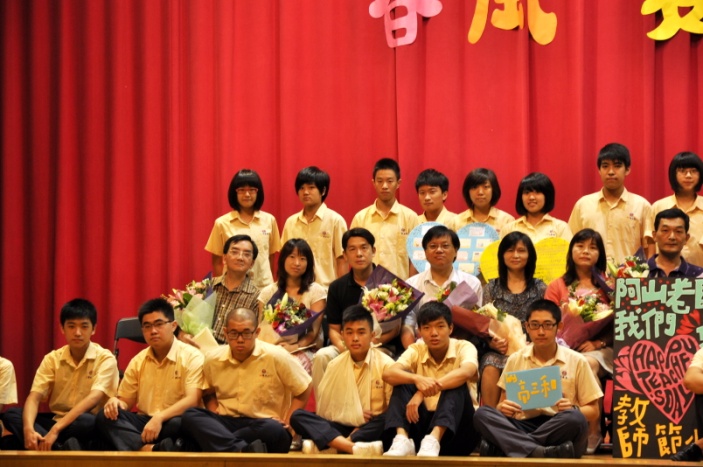 說明：說明：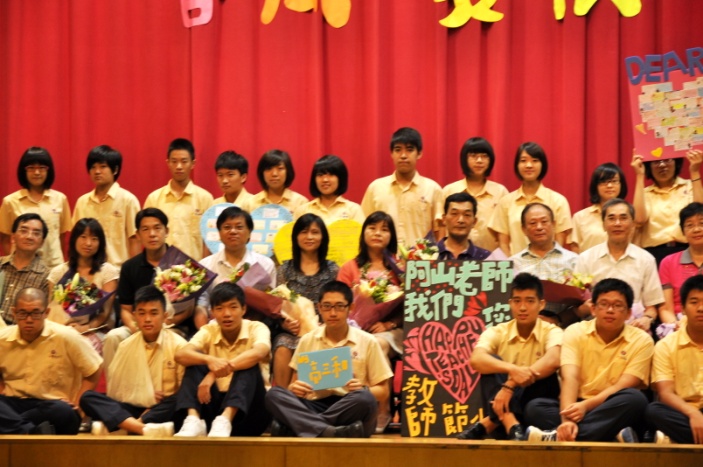 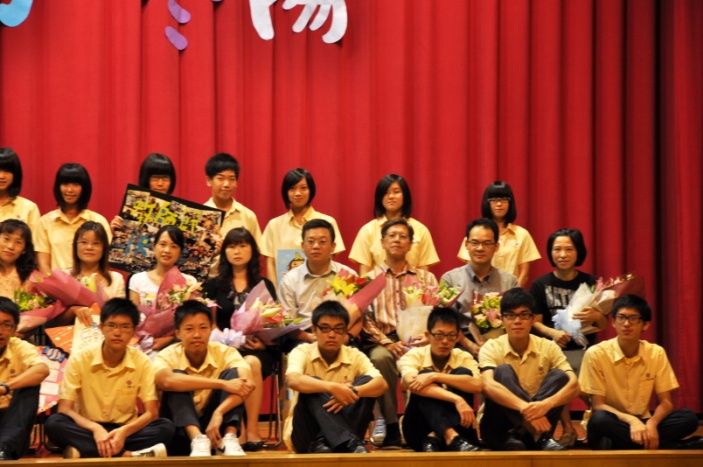 說明：說明：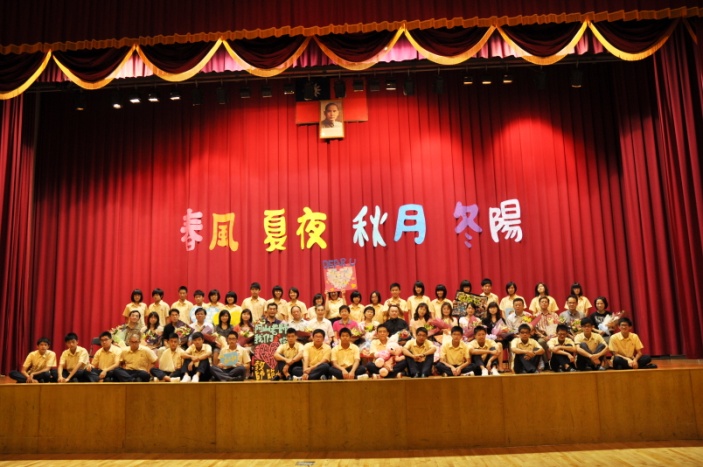 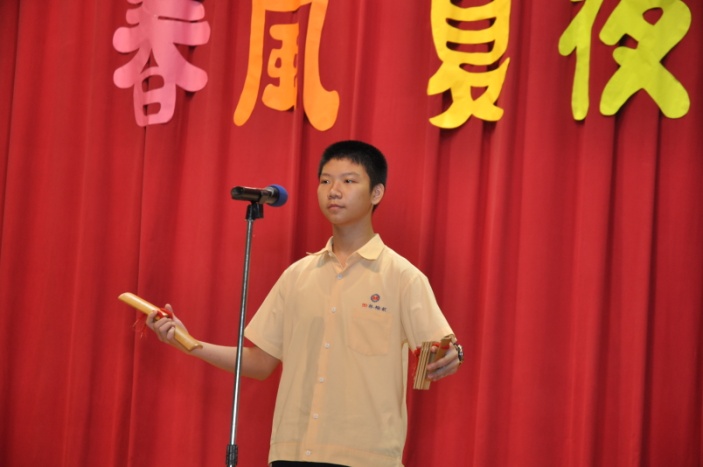 說明：說明：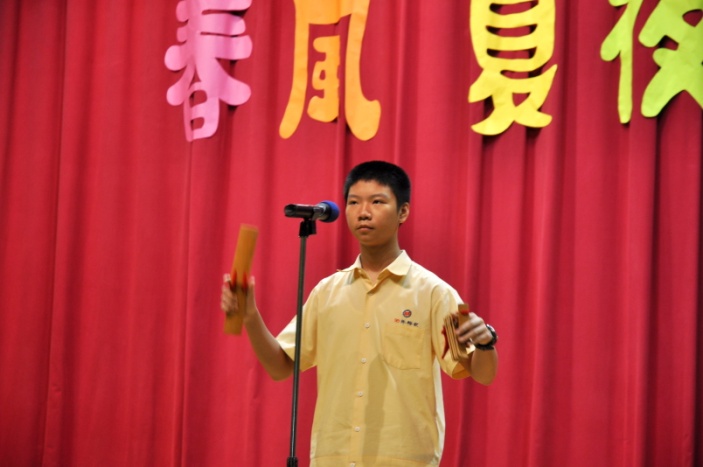 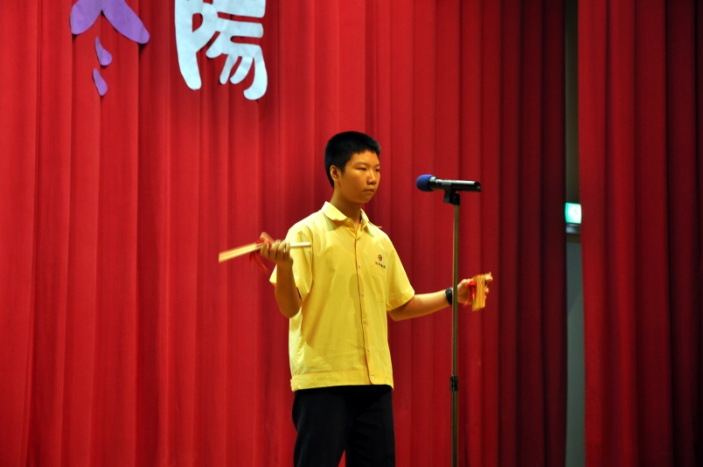 說明：說明：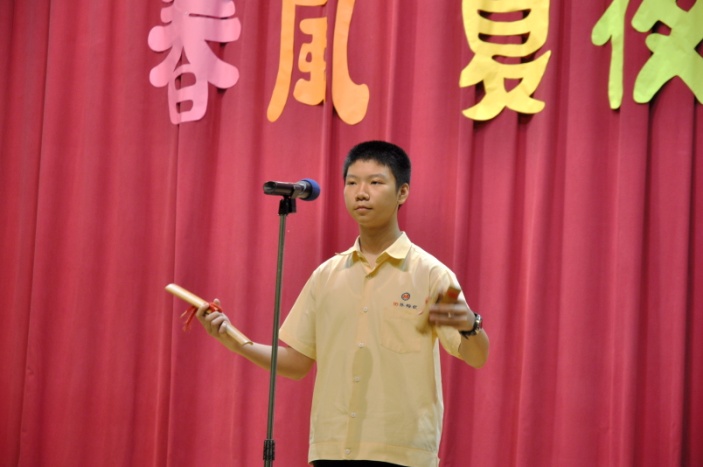 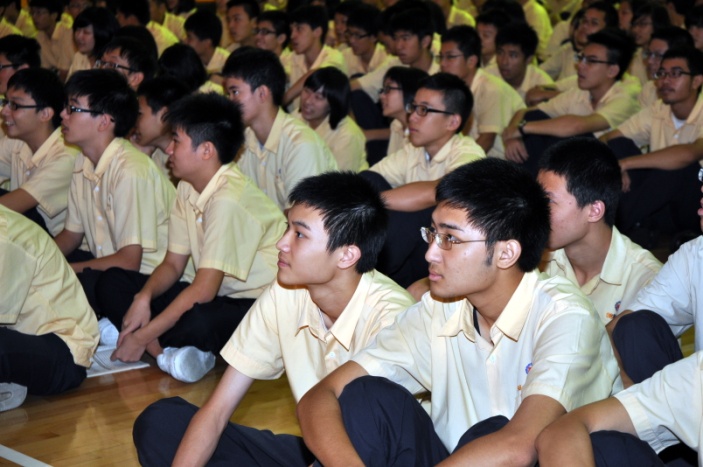 說明：說明：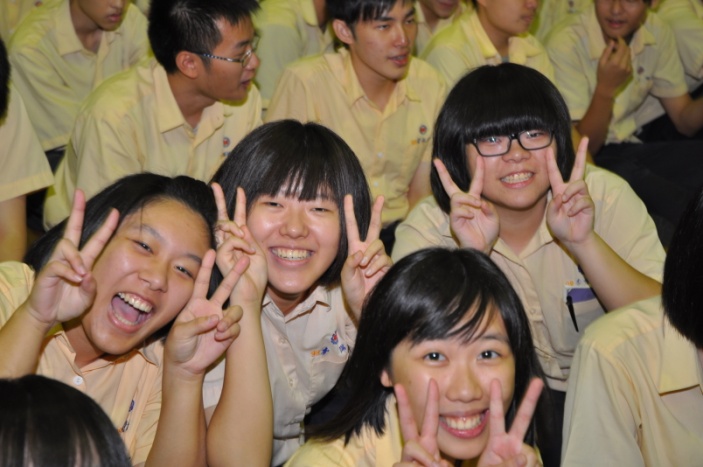 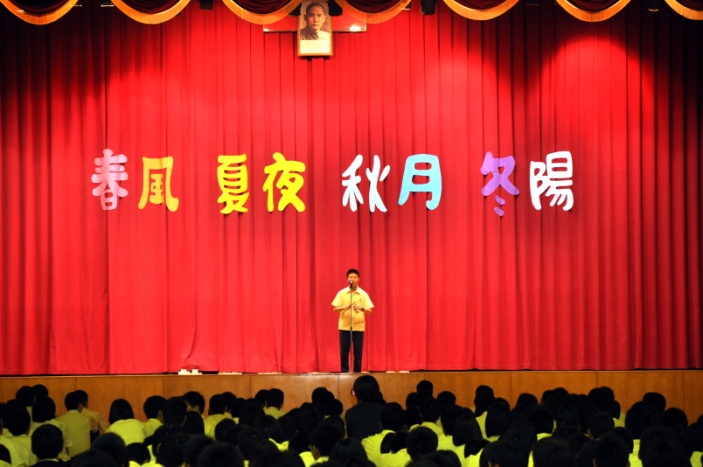 說明：說明：